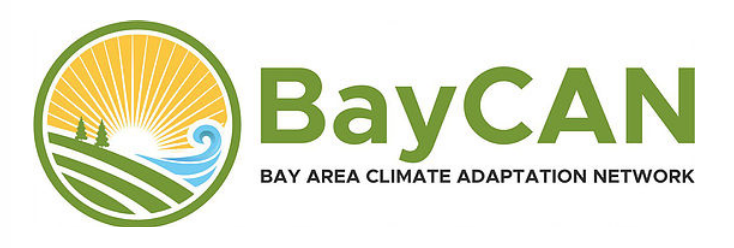 Bay Area Climate Adaptation Network -- All-Region Fall MeetingTuesday, September 28, 2021 | 9:00 AM – NOONhttps://us02web.zoom.us/j/85456881364?pwd=OFNVMmRETlR6bHNDa01rT0JrajlFQT09Meeting ID: 854 5688 1364 Passcode: 779657Welcome & Agenda Review	9:00 AMWildfire Smoke: Communications and Protocols	9:10 AMPresentation: Health and Smoke OverviewPresentation: Alameda County and BAAQMD smoke actionsQ&A and Discussion (large group and chat box)BayCAN’s New Climate Services Program	9:50 AMPresentation: CSP Overview and Extreme Precipitation Pilot ProjectBreakout Discussion Groups: Your Science Needs (SLR, heat, fire, drought, etc.)5-min breakThe 2021-22 California Resilience Budget and Legislation	10:30 AMPresentation: Warner Chabot, SFEIQ&A and Discussion (large group and chat box)Communicating with the Public: Sea Level Rise and Beyond	11:05 AMPresentation: Charles Gardiner, Aaron Pope, The Catalyst GroupRachel Londer, San Mateo CountyQ&A and Group DiscussionBay Area Adaptation and Resilience News	11:35 AMBayCAN News — Equity Program, Heat-Drought-Fire Resources, Consultations BayCAN Member and Partner NewsAdjourn	NOON